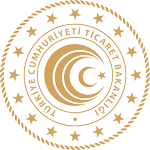 EK 2- KÜRESEL TEDARİK ZİNCİRİ YETKİNLİK PROJESİ BİLGİ FORMU*Proje Sorumlusu, başvuru sahibi şirket adına projeyi yürütmek ve proje süresince gerekli işlemlerde haberleşmeyi sağlamakla görevlendirilen kişidir. Bu kişinin şirketin en yetkili kişisi olması zorunlu değildir. Proje teklifinin sunulmasından, kabul edilmesi durumunda, bitişine kadar gerekli iletişim proje sorumlusu ile yapılacağından, bu kişinin seçimine önem verilmeli ve proje süresince zorunlu durumlar hariç değiştirilmemesine dikkat edilmelidir.*Proje Kod: Proje başvurusu Destek Yönetim Sisteminde oluşturulduktan sonra sistem tarafından atanan vebaşvuru yılı ile proje sırasını içeren kod (Örn. 22. KTZ.003)TANIMTEDARİKÇİSİ OLUNACAK KÜRESEL FİRMA HAKKINDA DETAYLI BİLGİKÜRESEL FİRMA BİLGİLERİ*Aynı GTIP kodunda farklılaşan bir ürün olması halinde detaylı şekilde açıklayınız.KTZ PROJESİ SAHİBİ TEDARİKÇİ ŞİRKETKİMLİK BİLGİLERİ1 Genelge Madde 13’de tanımlanan organik şirket ifadesi esas alınır.PROJE FAALİYET ÇİZELGESİBakanlık proje onay tarihinden itibaren 24 aylık süre zarfında gerçekleştirilmesi planlanan harcamaları belirtiniz.Alınan teklif ve proforma faturada belirtilen bilgi ve tutar ve para birimleri ile aşağıda yer alan tutarların aynı olması gerekmektedir. BAŞVURU BEYANNAMESİBaşvuru Sahibi ŞirketBaşvuru Sahibi ŞirketUnvanıBağlı Bulunduğu İhracatçı Birliği Genel SekreterliğiProje Sorumlusu*Proje Sorumlusu*Adı - SoyadıUnvanıTelefonE-PostaPROJE KODU1.1 Projenin AdıProje adının proje içeriği hakkında temel bir fikir verecek nitelikte ve mümkün olduğunca kısa ve öz olmasına dikkat edilmesi gerekmektedir. Örneğin: “Küresel X firmasına Y ürününde tedarikçi olmaKTZ projesi”1.2 Projenin Uygulanacağı Sektör1.2 Projenin Uygulanacağı Sektör- Maden ve Metal□- Kimya ürünleri□- Otomotiv□- Makine□- Uzay / Havacılık□- Elektrik / Elektronik□1.3 Özet1.3 Özet1.3 Özet1.3.1 Projenin Genel Amacı1.3.1 Projenin Genel Amacı1.3.1 Projenin Genel AmacıYeni bir Küresel Firmaya mevcut bir ürünle tedarike başlamaYeni bir Küresel Firmaya yeni bir ürünle tedarike başlamaHali hazırda tedarikte bulunulan bir Küresel Firmaya mevcut bir ürün ile tedarikHali hazırda tedarikte bulunulan bir Küresel Firmaya yeni bir ürün ile tedarikEğer a veya c seçeneklerinden biri işaretlendiyse lütfen aşağıdaki sorulara cevap verin ;Hangi mevcut ürün? :Bu ürün için söz konusu firmaya daha önce ihracat yapıldı mı, yapıldıysa ne kadarihracat yapıldı? :KTZ projesiyle mevcut ürün farklılaştırılacak mı yoksa aynı ürün üzerinden mi ihracat yapılacak? :Neden mevcut ürün üzerinden KTZ projesi sunmak istiyorsunuz? :Yeni bir Küresel Firmaya mevcut bir ürünle tedarike başlamaYeni bir Küresel Firmaya yeni bir ürünle tedarike başlamaHali hazırda tedarikte bulunulan bir Küresel Firmaya mevcut bir ürün ile tedarikHali hazırda tedarikte bulunulan bir Küresel Firmaya yeni bir ürün ile tedarikEğer a veya c seçeneklerinden biri işaretlendiyse lütfen aşağıdaki sorulara cevap verin ;Hangi mevcut ürün? :Bu ürün için söz konusu firmaya daha önce ihracat yapıldı mı, yapıldıysa ne kadarihracat yapıldı? :KTZ projesiyle mevcut ürün farklılaştırılacak mı yoksa aynı ürün üzerinden mi ihracat yapılacak? :Neden mevcut ürün üzerinden KTZ projesi sunmak istiyorsunuz? :□□□□1.3.2 Projede Öngörülen Ana Faaliyetler1.3.2 Projede Öngörülen Ana Faaliyetler1.3.2 Projede Öngörülen Ana FaaliyetlerMakine/Ekipman/DonanımYazılımEğitim/DanışmanlıkSertifikasyon/ Test- Analiz/ Ürün Doğrulama□□□□1.4 PROJENİN DETAYLI AÇIKLAMASIProjenin Amacı: (hangi küresel firmaya satış yapılması planlanmaktadır, hangi ürünün satılması planlanmaktadır, üretilecek ürüne ilişkin ihracat projeksiyonu nedir, talep edilen destek başlıkları nedir ve bu desteklerin kullanımı sonucunda alınacak çıktıları açıklayınız.Proje Kapsamında Tedarikçi Olunacak Küresel Firmanın Detayları: Proje kapsamında küresel firma olarak sunulan tedarikçisi olunacak firmanın neden küresel firma olarak değerlendirilmesi gerektiği, varsa Forbes, Fortune gibi uluslararası firma sınıflandırmalarındaki ya da uluslararası sektör raporlarındaki firma sıralaması hususlarında bilgi veriniz.Satılacak Ara Malına ilişkin açıklamalar: (KTZ projeniz kapsamında üretilecek olan ara malının tasarım, üretim yöntemi ve prototipinin hazırlanma süreci, neden ara malı olarak nitelendirilmesi gerektiği, hangi nihai ürünün parçası olarak kullanılmakta olduğu, hali hazırda şirketiniz tarafından üretilip üretilmediği, eğer üretiliyorsa neden proje kapsamında bu ürünün sunulduğu, Türkiye’de bu ürünün üretilip üretilmediği hususlarında bilgi veriniz)Proje Kapsamında Talep Edilen Destek Kalemlerini Nasıl Finanse Edeceksiniz?: (Bakanlığımız destek oranı%50 olduğu için firmanın diğer %50’lik kısmı nasıl karşılayacağı konusunda detaylı açıklama)Finansal BorçlarTicari BorçlarÖzsermayeDiğer (Açıklayınız.)Tam Yasal AdıResmi AdresKuruluş TarihiTelefon NumarasıFaks NumarasıE-mail adresiİnternet AdresiFaaliyet Gösterdiği Sektör / Sektördeki Pazar Payı/ Faaliyet Gösterdiği ÜlkelerTedarikçisi Olunacak Ürün (GTIP Kodu)*İlgili Kişi ve İletişim BilgileriFirmanın Ürettiği Nihai Ürünler ve Tarafınızdan Tedarik Edilecek Ara Malının Bu Ürünleri Üretimindeki RolüFirma ile Daha Önce Gerçekleştirdiğiniz Ticari Faaliyetler ve Firmaya Daha Önce Satışı Yapılan Ürünler ve İhracat Tutarlarıİlk Defa İhracat Gerçekleştirilecek ise Küresel Firma ile İlişki Nasıl Kuruldu? Küresel Firma Tesisinizi Ziyaret Etti mi?Tam Yasal AdıVergi DairesiVergi Kimlik NoResmi AdresKuruluş TarihiBanka Hesap No (Türk Lirası)(IBAN No)Telefon NumarasıFaks NumarasıKEP adresi (Tebligat alma özelliğinin açık olması gerekmektedir.)İnternet AdresiÇalışan SayısıÜretim Hattı: ……	İdari Bölümler: ……	Toplam: ……3.2 ORGANİZASYON YAPISI3.2 ORGANİZASYON YAPISI3.2 ORGANİZASYON YAPISITedarikçi Şirketin AnaYönetim Birimleri ve Görev Tanımları (Üretim Bölümü, Pazarlama, Tedarik Yönetimi vebenzeri)Sorumlu Personel ve UnvanıSorumlu Personel ve Unvanı3.3 TEDARİKÇİ ŞİRKETİN DİĞER BİRİMLERİNE AİT BİLGİLER (Yurt içi-Yurt dışı Ofis, Şube, Depo vb.)3.3 TEDARİKÇİ ŞİRKETİN DİĞER BİRİMLERİNE AİT BİLGİLER (Yurt içi-Yurt dışı Ofis, Şube, Depo vb.)3.3 TEDARİKÇİ ŞİRKETİN DİĞER BİRİMLERİNE AİT BİLGİLER (Yurt içi-Yurt dışı Ofis, Şube, Depo vb.)BirimBulunduğu İlçe/İl ya daŞehir/ÜlkeÇalışan Sayısı3.4 TEDARİKÇİNİN ŞİRKET YAPISI3.4 TEDARİKÇİNİN ŞİRKET YAPISI3.4 TEDARİKÇİNİN ŞİRKET YAPISI3.4 TEDARİKÇİNİN ŞİRKET YAPISI3.4 TEDARİKÇİNİN ŞİRKET YAPISI3.4.1 Ortaklık Yapısı3.4.1 Ortaklık Yapısı3.4.1 Ortaklık Yapısı3.4.1 Ortaklık Yapısı3.4.1 Ortaklık Yapısıİsim-Soyisimİsim-SoyisimMesleğiMesleğiOrtaklık Oranı(%)3.4.2 Şirket Tipi3.4.2 Şirket Tipi3.4.2 Şirket Tipi3.4.2 Şirket TipiC) Yıllık Gelir (Ciro)Halka Açık Anonim ŞirketHalka Açık Anonim ŞirketHalka Açık Anonim ŞirketHalka Açık Anonim Şirket<100.000 TLAnonim ŞirketAnonim ŞirketAnonim ŞirketAnonim Şirket100.000 TL– 500.000 TLLimited ŞirketLimited ŞirketLimited ŞirketLimited Şirket500.000 TL – 1 milyon TLKollektif ŞirketKollektif ŞirketKollektif ŞirketKollektif Şirket1 milyon TL – 50 milyon TLKomandit ŞirketKomandit ŞirketKomandit ŞirketKomandit Şirket50 milyon TL –250 milyon TLSermayesi Paylara Bölünmüş Komandit ŞirketSermayesi Paylara Bölünmüş Komandit ŞirketSermayesi Paylara Bölünmüş Komandit ŞirketSermayesi Paylara Bölünmüş Komandit Şirket250 milyon TL – 500 milyon TLKooperatif ŞirketKooperatif ŞirketKooperatif ŞirketKooperatif Şirket> 500 milyon TL3.4.3 TEDARİKÇİNİN ORGANİK BAĞININ1 BULUNDUĞU ŞİRKET/ŞİRKETLERE İLİŞKİN BİLGİLER (Yurt içi-Yurt dışı )3.4.3 TEDARİKÇİNİN ORGANİK BAĞININ1 BULUNDUĞU ŞİRKET/ŞİRKETLERE İLİŞKİN BİLGİLER (Yurt içi-Yurt dışı )3.4.3 TEDARİKÇİNİN ORGANİK BAĞININ1 BULUNDUĞU ŞİRKET/ŞİRKETLERE İLİŞKİN BİLGİLER (Yurt içi-Yurt dışı )3.4.3 TEDARİKÇİNİN ORGANİK BAĞININ1 BULUNDUĞU ŞİRKET/ŞİRKETLERE İLİŞKİN BİLGİLER (Yurt içi-Yurt dışı )3.4.3 TEDARİKÇİNİN ORGANİK BAĞININ1 BULUNDUĞU ŞİRKET/ŞİRKETLERE İLİŞKİN BİLGİLER (Yurt içi-Yurt dışı )Şirketin Adı- Vergi NumarasıBulunduğu İlçe/İl ya daŞehir/ÜlkeBulunduğu İlçe/İl ya daŞehir/ÜlkeOrtaklık Oranı(%)Ortaklık Oranı(%)3.5 ÇALIŞAN BİLGİLERİ- Organizasyon Şemasını sadece “orta ve üst kademe yönetimi” belirtecek şekilde ifade ediniz. T.C.Ticaret Bakanlığı ile ilişkileri koordine edecek temsilciyi (*) kullanarak belirtiniz.- Organizasyon Şemasını sadece “orta ve üst kademe yönetimi” belirtecek şekilde ifade ediniz. T.C.Ticaret Bakanlığı ile ilişkileri koordine edecek temsilciyi (*) kullanarak belirtiniz.- Organizasyon Şemasını sadece “orta ve üst kademe yönetimi” belirtecek şekilde ifade ediniz. T.C.Ticaret Bakanlığı ile ilişkileri koordine edecek temsilciyi (*) kullanarak belirtiniz.İsim-SoyisimUnvan/PozisyonUzmanlık Alanıİsim-Soyisim(Genel Müdür, Finans Müdürü, Ürün Müdürü vebenzeri..)(Mühendis, İşletmeci ve benzeri..)3.6 BÜTÇE VE FİNANS YÖNETİMİ ANALİZİ3.6 BÜTÇE VE FİNANS YÖNETİMİ ANALİZİ3.6 BÜTÇE VE FİNANS YÖNETİMİ ANALİZİ3.6 BÜTÇE VE FİNANS YÖNETİMİ ANALİZİ3.6 BÜTÇE VE FİNANS YÖNETİMİ ANALİZİ3.6.1 BÜTÇE ve FİNANSAL ANALİZ3.6.1 BÜTÇE ve FİNANSAL ANALİZ3.6.1 BÜTÇE ve FİNANSAL ANALİZ3.6.1 BÜTÇE ve FİNANSAL ANALİZ3.6.1 BÜTÇE ve FİNANSAL ANALİZDeğerlendirmeDeğerlendirmeDeğerlendirmeŞirketinizde finans departmanı bulunmakta mıdır?Şirketinizde finans departmanı bulunmakta mıdır?Evet – Hayır ☐Evet – Hayır ☐Evet – Hayır ☐Finans departmanında kaç kişi çalışmaktadır?Finans departmanında kaç kişi çalışmaktadır?…… kişi…… kişi…… kişiŞirketinizde finans işlemleri için özel programlar kullanılmakta mıdır? Nelerdir?Şirketinizde finans işlemleri için özel programlar kullanılmakta mıdır? Nelerdir?…….…….…….3.6.2 FİNANSAL İSTATİSTİKLER3.6.2 FİNANSAL İSTATİSTİKLER3.6.2 FİNANSAL İSTATİSTİKLER3.6.2 FİNANSAL İSTATİSTİKLER3.6.2 FİNANSAL İSTATİSTİKLERBİLANÇO DEĞERLERİ (TL) (Şirketiniz için son üç yıliçerisinde oluşan bilanço değerlerini giriniz)20..20..20..20..Cari/Dönen VarlıklarHazır DeğerlerTicari AlacaklarDiğer AlacaklarStoklarCari Olmayan/Duran VarlıklarToplam VarlıklarKısa Vadeli YükümlülüklerFinansal BorçlarTicari BorçlarDiğer YükümlülüklerUzun Vadeli YükümlülüklerToplam YükümlülüklerÖzsermayeGELİR TABLOSU (TL) (Şirketiniz için son üç yıliçerisinde oluşan gelir-gider değerlerini giriniz)20..20..20..GelirlerYurt içi SatışlarYurt dışı SatışlarDiğer GelirlerGiderlerMadde ve Malzeme Giderleriİşçilik GiderleriBrüt Kar/ZararFaaliyet GiderleriFinansman GiderleriFVÖK (faiz ve vergi öncesi kar)Net Kar/ZararFinansal Oranlar (Şirketinizin son üç yıl içerisindeki finansal tablolarına dayanarak oluşan değerleri giriniz)20..20..20..Net İşletme Sermayesi ( Dönen Varlıklar – KısaVadeli Yabancı Kaynaklar)Toplam Aktif Karlılığı (Net Kar/ Aktif Toplamı)Kaldıraç Oranı ( Kısa ve Uzun Vadeli Yabancı Kaynaklar / Aktif Toplamı)Finansman Oranı (Öz Kaynaklar / Kısa ve UzunVadeli Yabancı Kaynaklar)4. FİRMANIN GENEL İHRACAT RAKAMLARI VE KTZ PROJESİ KAPSAMINDA YAPILMASIÖNGÖRÜLEN İHRACAT PROJEKSİYONU4. FİRMANIN GENEL İHRACAT RAKAMLARI VE KTZ PROJESİ KAPSAMINDA YAPILMASIÖNGÖRÜLEN İHRACAT PROJEKSİYONU4. FİRMANIN GENEL İHRACAT RAKAMLARI VE KTZ PROJESİ KAPSAMINDA YAPILMASIÖNGÖRÜLEN İHRACAT PROJEKSİYONU4. FİRMANIN GENEL İHRACAT RAKAMLARI VE KTZ PROJESİ KAPSAMINDA YAPILMASIÖNGÖRÜLEN İHRACAT PROJEKSİYONUİhracat Tutarı (ABD Doları)İhracat Tutarı (ABD Doları)İhracat Tutarı (ABD Doları)İhracat Tutarı (ABD Doları)İhracat Yapılan Ülke20…20…20…TOPLAMİhracat Miktarı (kg/adet/m2 birimi belirtilmelidir)İhracat Miktarı (kg/adet/m2 birimi belirtilmelidir)İhracat Miktarı (kg/adet/m2 birimi belirtilmelidir)İhracat Miktarı (kg/adet/m2 birimi belirtilmelidir)İhracat Yapılan Ülke20…20…20…TOPLAMİhracat Birim Fiyatıİhracat Birim Fiyatıİhracat Birim Fiyatıİhracat Birim Fiyatıİhracat Yapılan Ülke20…20…20…TOPLAMFirmanızın KTZ Projesi Kapsamında Üretilecek Ürünlerle Yapmayı Planladığı İhracat Tutarı(Küresel firmaya satışın başlayacağı yıldan başlayarak oluşacak ihracat rakamlarını giriniz.)(ABD Doları)Firmanızın KTZ Projesi Kapsamında Üretilecek Ürünlerle Yapmayı Planladığı İhracat Tutarı(Küresel firmaya satışın başlayacağı yıldan başlayarak oluşacak ihracat rakamlarını giriniz.)(ABD Doları)Firmanızın KTZ Projesi Kapsamında Üretilecek Ürünlerle Yapmayı Planladığı İhracat Tutarı(Küresel firmaya satışın başlayacağı yıldan başlayarak oluşacak ihracat rakamlarını giriniz.)(ABD Doları)Firmanızın KTZ Projesi Kapsamında Üretilecek Ürünlerle Yapmayı Planladığı İhracat Tutarı(Küresel firmaya satışın başlayacağı yıldan başlayarak oluşacak ihracat rakamlarını giriniz.)(ABD Doları)İhracat Yapılacak Ülke20…20…20…TOPLAMÜretilecek Ürünlere İlişkin Küresel Firma Dışında Yurtdışında ya da Yurtiçinde Öngörülen Satış Tutarları(Yurtiçi satış veya ihracat öngörülmüyorsa “0” yazınız) (ABD Doları)Üretilecek Ürünlere İlişkin Küresel Firma Dışında Yurtdışında ya da Yurtiçinde Öngörülen Satış Tutarları(Yurtiçi satış veya ihracat öngörülmüyorsa “0” yazınız) (ABD Doları)Üretilecek Ürünlere İlişkin Küresel Firma Dışında Yurtdışında ya da Yurtiçinde Öngörülen Satış Tutarları(Yurtiçi satış veya ihracat öngörülmüyorsa “0” yazınız) (ABD Doları)Üretilecek Ürünlere İlişkin Küresel Firma Dışında Yurtdışında ya da Yurtiçinde Öngörülen Satış Tutarları(Yurtiçi satış veya ihracat öngörülmüyorsa “0” yazınız) (ABD Doları)Satış Yapılacak Ülke20…20…20…TürkiyeDiğer…..TOPLAMFAALİYETDESTEK KALEMİNİN ALINMASIPLANLANAN FİRMA/ÜLKESİTAHMİNİ BÜTÇE   MAKİNE,    EKİPMAN, DONANIMAlınması öngörülen makine, ekipman, donanım adı, türü ve sayısıÖrn:-1 adet X marka ABC model test makinesiMakine, Ekipman, Donanım BütçeToplamıYAZILIMEdinilmesi planlanan yazılım adı, tür ve sayısıÖrn:1 adet AutoCAD1 adet CAD-CAM SistemiYazılım Bütçe ToplamıEĞİTİM- DANIŞMANLIKAlınması planlanan eğitim, danışmanlık hizmetinin adı ve düzenlenecek müşteri ziyareti faaliyeti yeri, içeriği;Örn:Küresel Firmanın talebi üzerine tedarikçi olmak üzere alınması gereken eğitim/danışmanlık faaliyetiEğitim-Danışmanlık Bütçe ToplamıSERTİFİKASYON, TEST, ANALİZ,ÜRÜN DOĞRULAMAAlınması planlanan belgeler;Örn:CE İşaretiEN Serisi SertifikalarSertifikasyon, Test, Analiz,Ürün,Doğrulama Bütçe ToplamıTALEP EDİLENTOPLAM TAHMİNİ BÜTÇEBaşvuru Sahibi aşağıdaki hususları beyan eder:Bu başvuruda verilen bilgiler doğrudur.Başvuru sahibi, ortaklarıyla (varsa) birlikte projenin hazırlanmasından ve yönetiminden doğrudan sorumludur.Başvuru sahibi, proje hizmet sağlayıcılarının belirlenmesinde “en iyi hizmet/en uygun fiyat”ilkesiyle hareket etmekle sorumludur.Başvuru sahibi projenin yürütüldüğü süre içerisinde faaliyetlerini sürdürmek ve projeninfinansmanına katılmak için yeterli mali kaynaklara sahiptir.Başvuru sahibi teklif edilen projeyi başarı ile tamamlamak için gerekli yönetim kapasitesine, profesyonel yeterliliğe ve niteliğe sahiptir.Yetkili Temsilcinin Adı Soyadı **UnvanıTarih